大同大學餐廳膳食衛生檢查結果檢查時間:110年12月24日(星期五)上午0900-1100時檢查人員:連靜慧營養師、鄭凌憶經理缺失項目: 上週(12月14日)衛生檢查缺失複查，請參閱表1。上週(12月14日)衛生檢查缺失複查和改善狀況照片，請參閱表2。本週個別餐廳缺失統計表，請參閱表3。本週個別餐廳缺失照片，請參閱表4。本週熱藏食物中心溫度檢測照片記錄，請參閱記錄表5。表1. 上週缺失統計表表2.上週檢查缺失改善照片表3.本週個別餐廳缺失統計表表4.本週檢查缺失照片5.本週熱藏食物中心溫度檢測照片記錄敬陳總務長餐廳作業場所衛生管理複檢從業人員衛生管理複檢驗收及儲存衛生管理複檢其他複檢尚志尚志自助餐/中央廚房檸檬汁開封後需要冷藏保存(已現場改善)ok尚志小食麵鋼盆可放入籃子內可保持乾淨ok尚志真元氣滷味尚志小綿羊快餐尚志哈瓦那義大利麵&焗烤尚志壹而美早餐檯面油膩ok尚志OA咖啡茶飲經營99早餐經營玉福滷味冷藏庫面板不潔ok經營想點驗收表單需標示驗收日期ok未送食材留樣至健康中心衛生自主管理表12/10和12/13未填寫××經營陳記蓋子不潔經營八方雲集鞋子不可放置於工作場所ok分裝調味料需標示品名及有效日期冷藏庫面板不潔×ok想點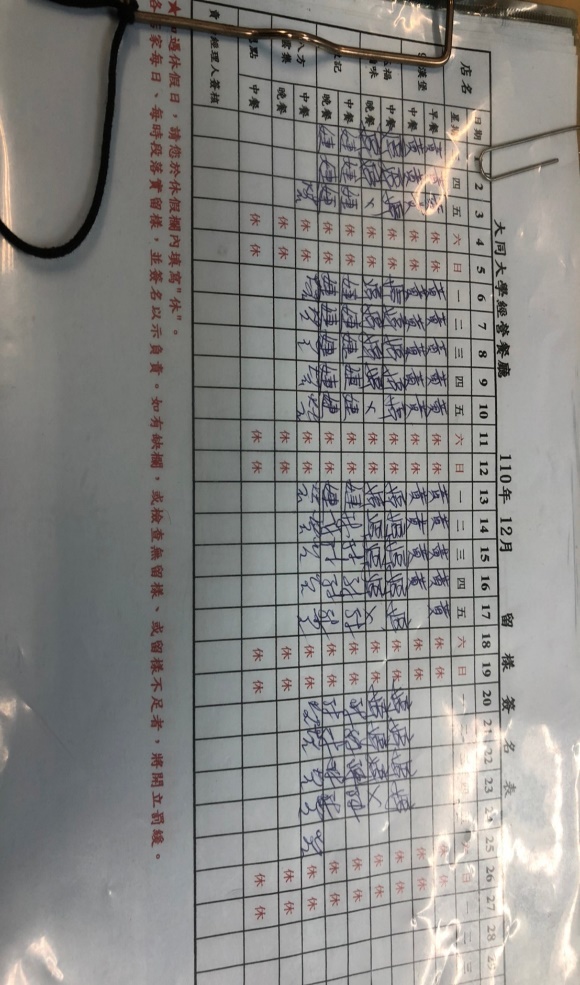 未送食材留樣至健康中心(未改善)想點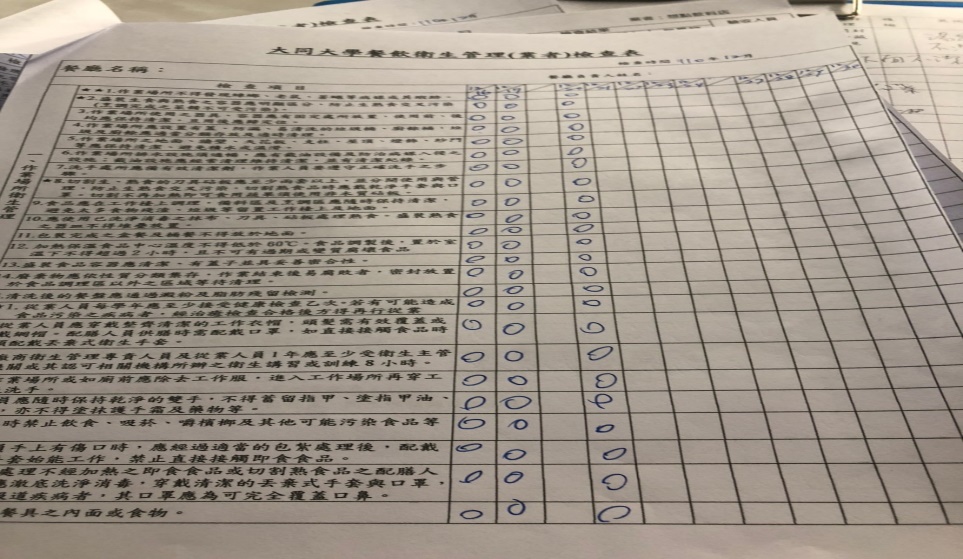 衛生自主管理表12/21和12/23未填寫(未改善)八方雲集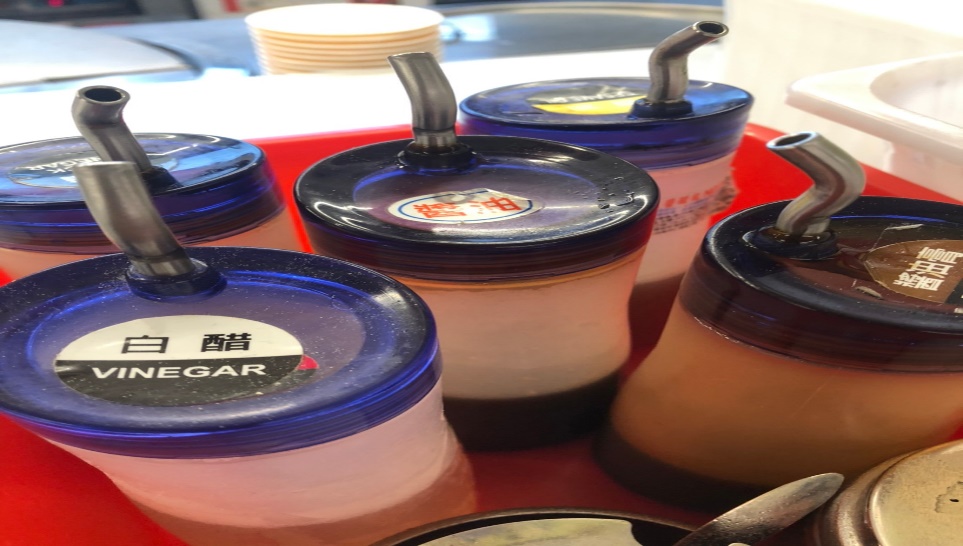 分裝調味料需標示品名及有效日期(未改善)小食麵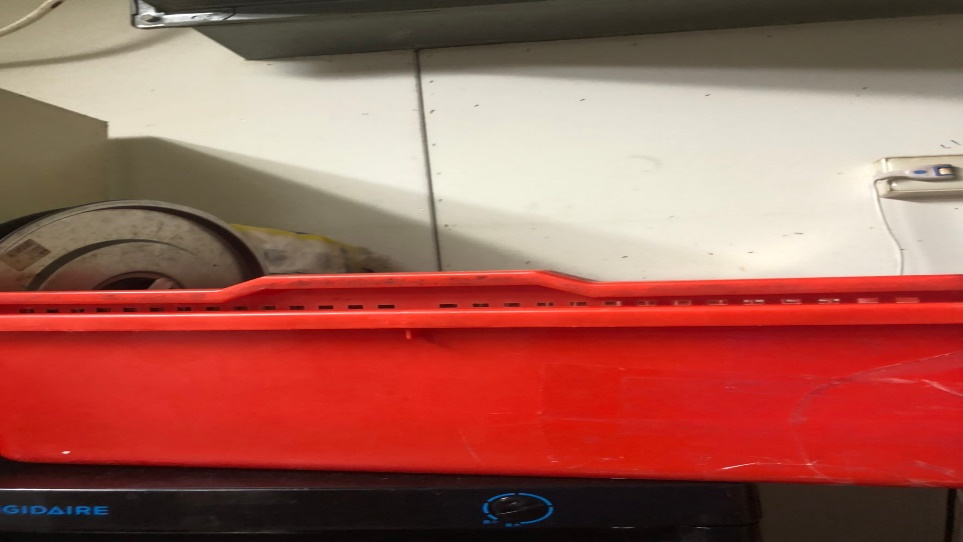 鋼盆可放入籃子內可保持乾淨(已改善)陳記咖哩鐵板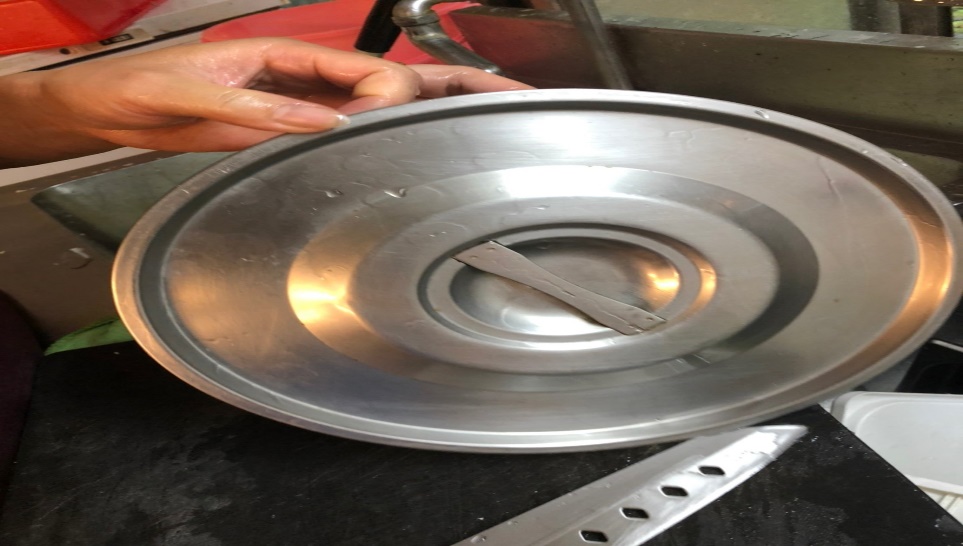 蓋子不潔(已改善)八方雲集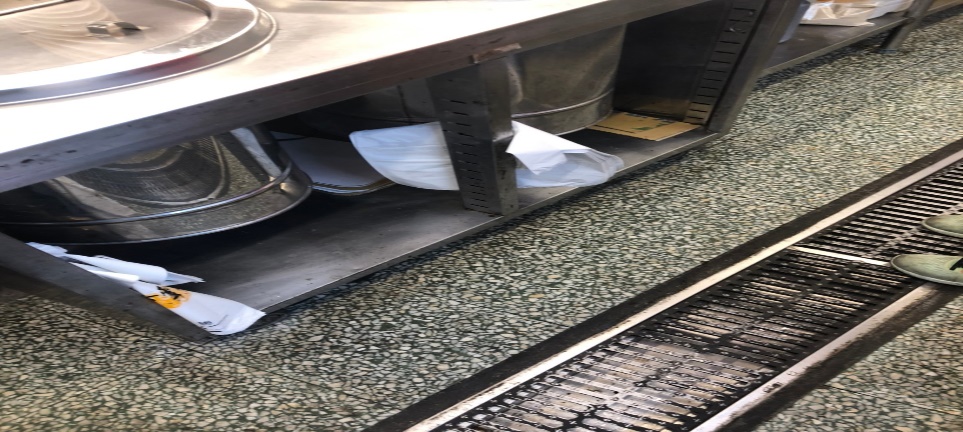 鞋子不可放置於工作場所(已改善)八方雲集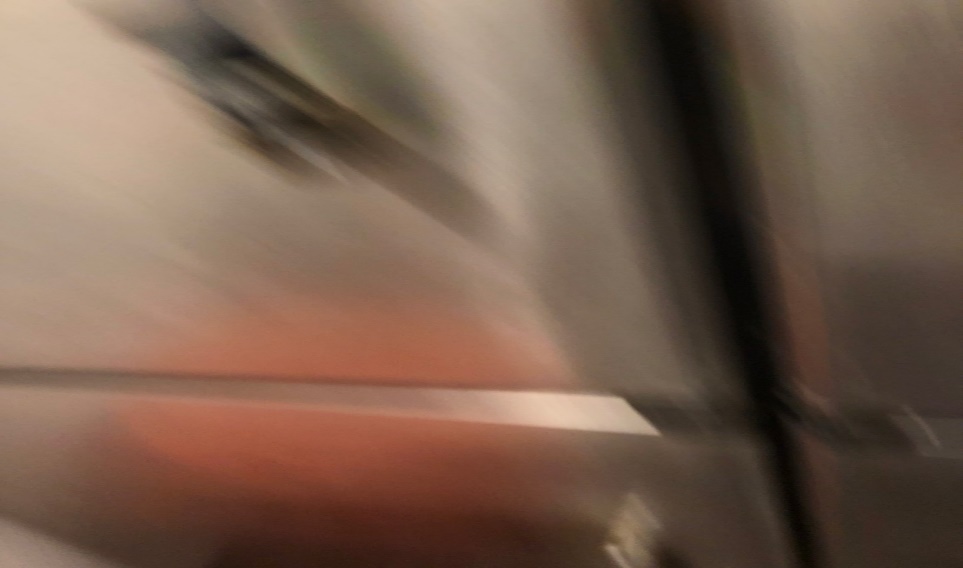 冷藏庫面板不潔(已改善)玉福滷味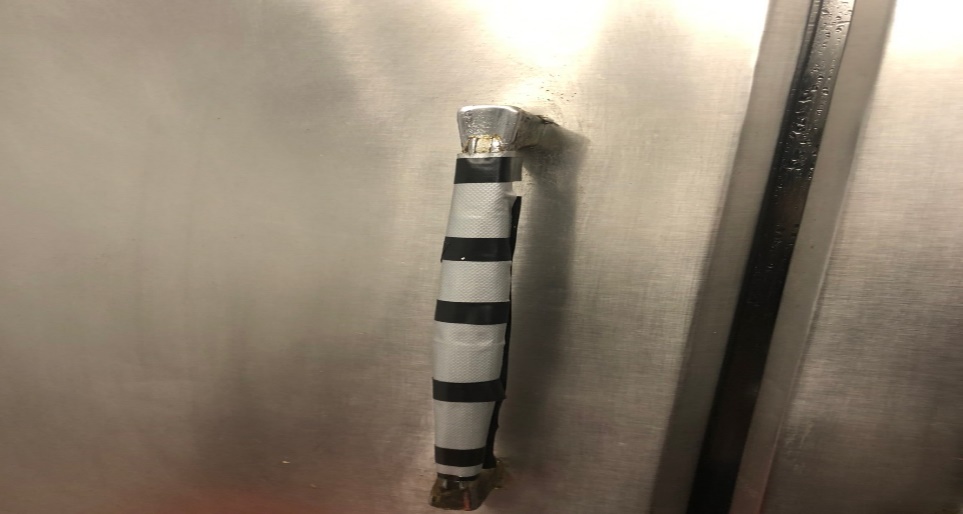 冷藏庫面板不潔(已改善)餐廳作業場所衛生管理從業人員衛生管理驗收及儲存衛生管理其他尚志尚志自助餐/中央廚房湯匙和餐具沒洗乾淨尚志小食麵架上不潔尚志真元氣滷味尚志小綿羊快餐湯匙沒洗乾淨尚志哈瓦那義大利麵&焗烤(未營業)尚志壹而美早餐抽油煙機油膩尚志OA咖啡茶飲經營99早餐經營玉福滷味冷凍庫內食材未加蓋經營想點食材不可直接放置於地板(已現場改善)經營陳記咖哩鐵板架上不潔經營八方雲集尚志自助餐/中央廚房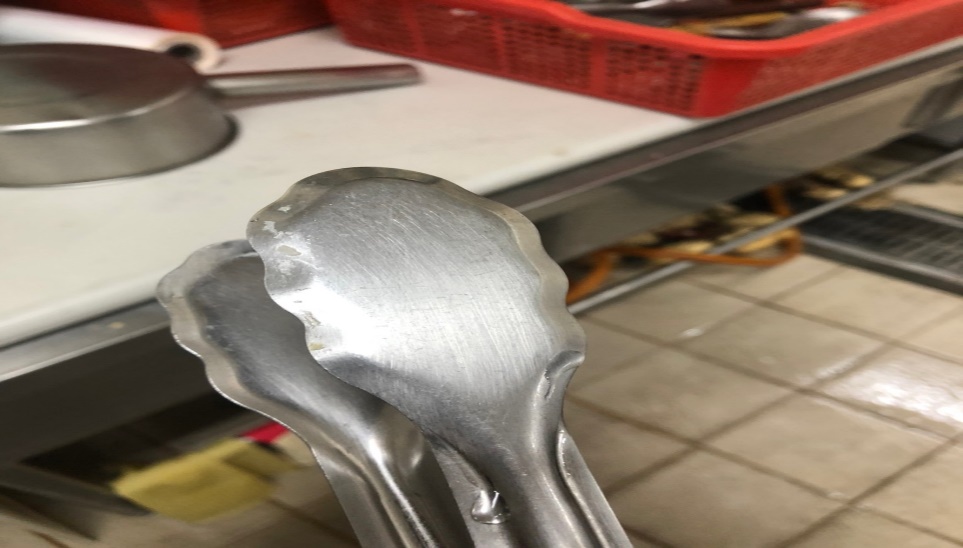 湯匙和餐具沒洗乾淨小食麵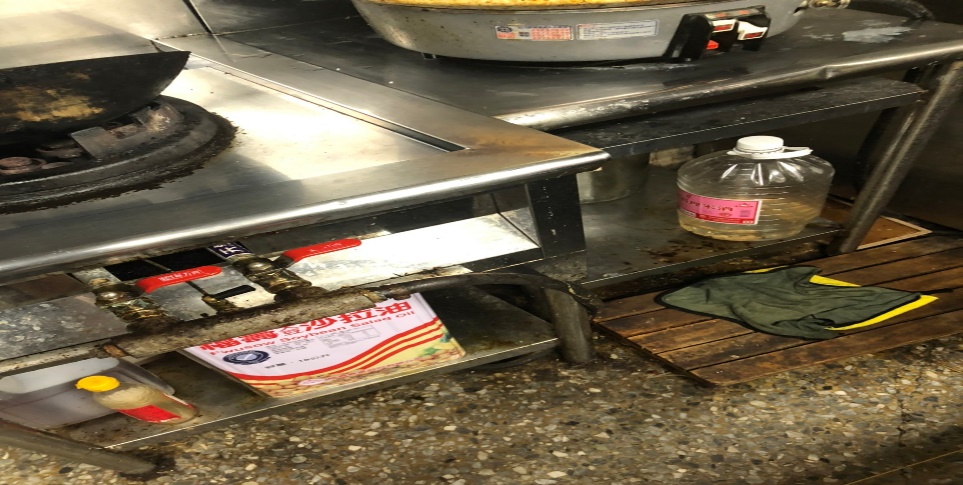 架上不潔小綿羊快餐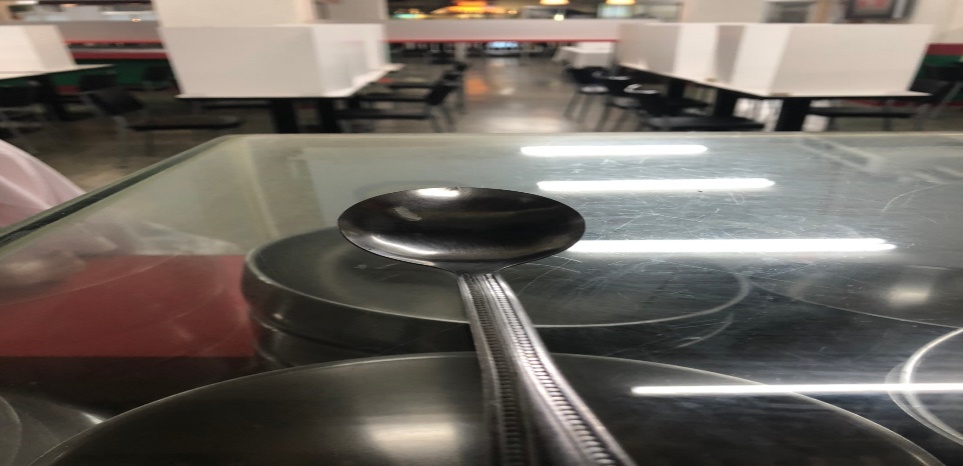 湯匙沒洗乾淨壹而美早餐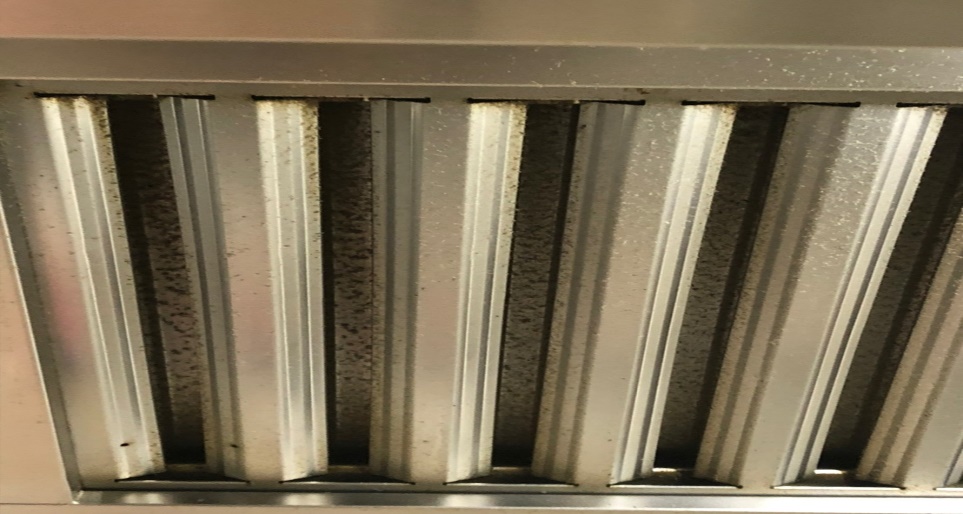 抽油煙機油膩想點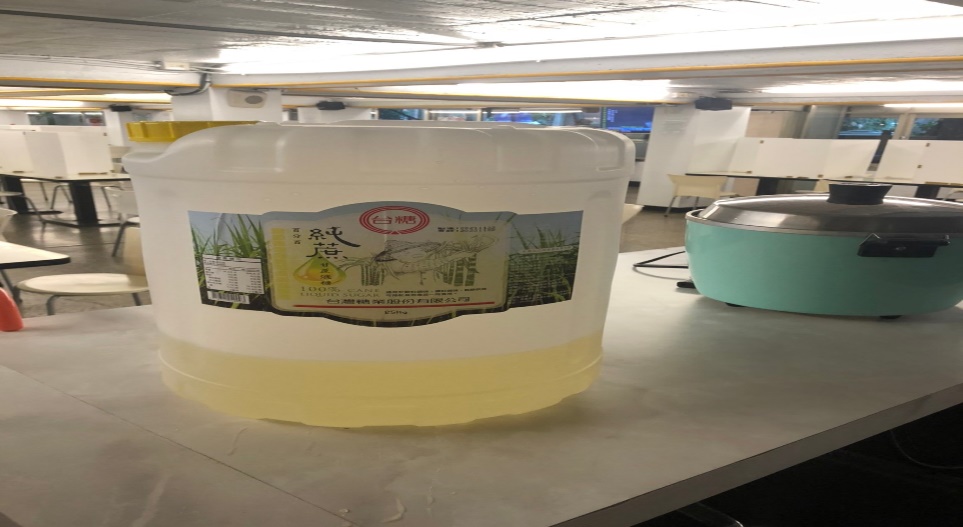 食材不可直接放置於地板(已現場改善)陳記咖哩鐵板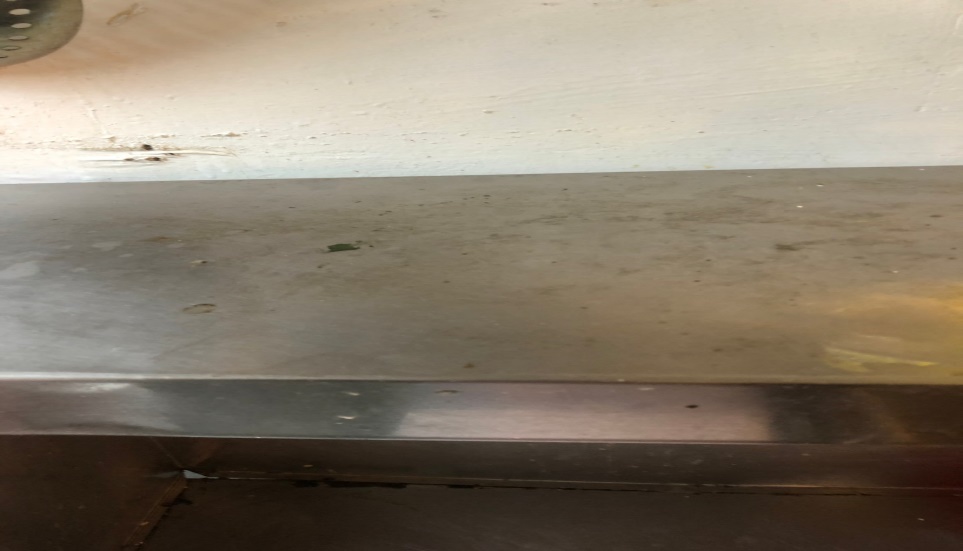 架上不潔玉福滷味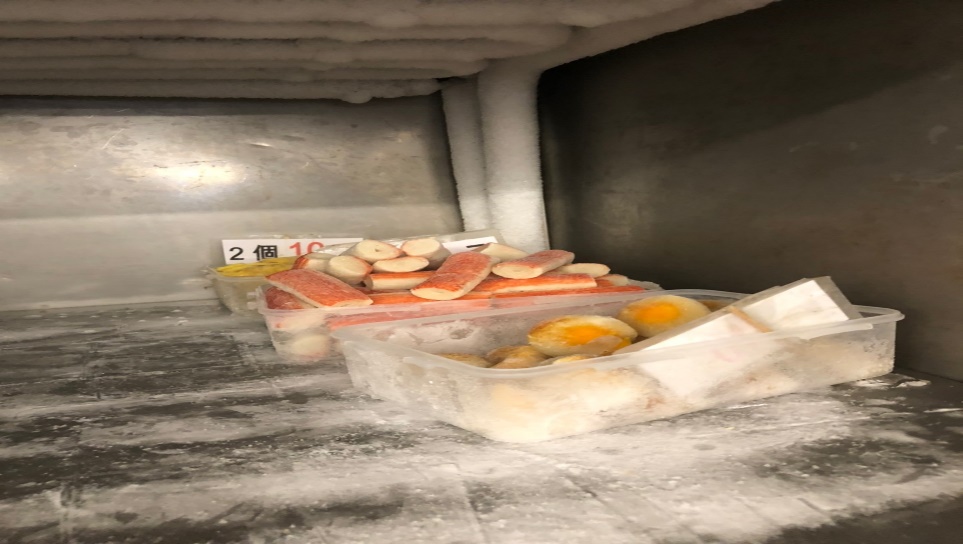 冷凍庫內食材未加蓋餐廳/菜餚照片中心溫度尚志自助餐/中央廚房雞腿排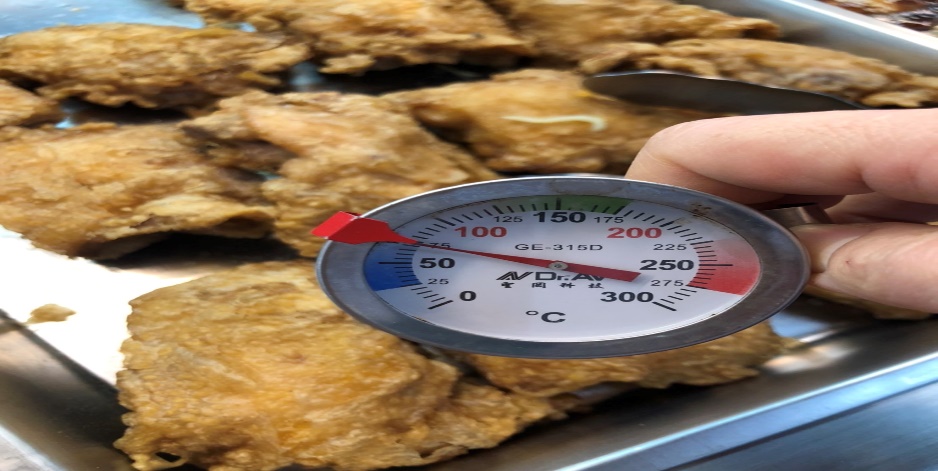 70℃ 承辦人總務處組長總務長